基隆市立中山高級中學109學年度第2學期教學計畫班級高一忠、高一孝高一忠、高一孝科目必修化學(全)(龍騰)教師黃昱捷黃昱捷黃昱捷黃昱捷教學目標教學目標增進學生對物質世界的了解。建立自然科學的知識與概念。培養科學的素養與實事求是的精神。養成終身學習的態度與能力。奠定持續學習科學與運用科技的基礎。為生涯發展做準備。增進學生對物質世界的了解。建立自然科學的知識與概念。培養科學的素養與實事求是的精神。養成終身學習的態度與能力。奠定持續學習科學與運用科技的基礎。為生涯發展做準備。增進學生對物質世界的了解。建立自然科學的知識與概念。培養科學的素養與實事求是的精神。養成終身學習的態度與能力。奠定持續學習科學與運用科技的基礎。為生涯發展做準備。 本學期授課內容 本學期授課內容物質的組成物質間的反應溶液與反應生活中的化學物質的組成物質間的反應溶液與反應生活中的化學物質的組成物質間的反應溶液與反應生活中的化學教學方式教學方式課文讀解。實驗操作。投影片教學。課文讀解。實驗操作。投影片教學。課文讀解。實驗操作。投影片教學。    評量方式    評量方式上課態度筆記評鑑。隨堂測驗。段考評量。上課態度筆記評鑑。隨堂測驗。段考評量。上課態度筆記評鑑。隨堂測驗。段考評量。對學生期望對學生期望期望學生能建立正確的科學概念。期望學生能養成觀察的習慣與主動求知的精神。期望學生能擁有好奇的精神、思考的能力與實作的技能。期望學生能以日常經驗推理原理並深入研究的精神。期望學生能建立正確的科學概念。期望學生能養成觀察的習慣與主動求知的精神。期望學生能擁有好奇的精神、思考的能力與實作的技能。期望學生能以日常經驗推理原理並深入研究的精神。期望學生能建立正確的科學概念。期望學生能養成觀察的習慣與主動求知的精神。期望學生能擁有好奇的精神、思考的能力與實作的技能。期望學生能以日常經驗推理原理並深入研究的精神。家長配合事項家長配合事項提醒學生按時複習功課。陪同學生參與各種科學活動鼓勵學生多閱讀科學書籍。提醒學生按時複習功課。陪同學生參與各種科學活動鼓勵學生多閱讀科學書籍。提醒學生按時複習功課。陪同學生參與各種科學活動鼓勵學生多閱讀科學書籍。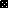 